Игровое магнитное пособие «Словечки на крылечке»Картотека игр и упражненийИгра «Кто в домике живет?» 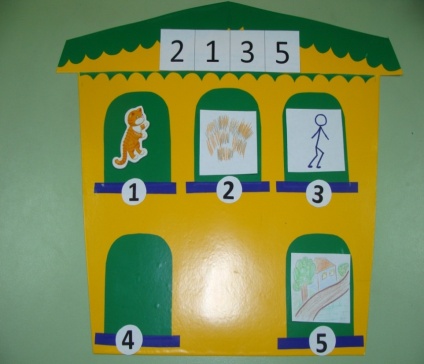 Цель: Развитие умение группировать слова по значимым признакамНайти среди предложенных картинок слова-предметы, плова-действия, слова признаки, маленькие слова. Ребята развивают умение задавать вопрос к слову.Игра «Зашифрованное послание» Цель: Формирование развернутого высказывания (сложносочиненные и сложноподчиненные предложения).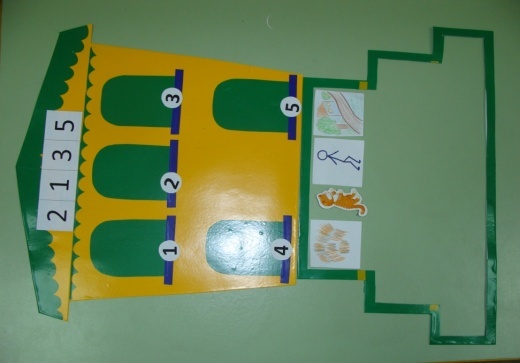 Например, «Серая кошка пошла гулять».Кто мог это сказать? Почему он это сказал?Как она пошла гулять?Скажите это с удивлением. (с огорчением, с радостью, с вопросом)Этим мы развиваем не только грамотное построение фразы, но и выразительность речи.Игра «Небылицы»Цель: Развитие слухового внимания, умение слышать и исправлять речевые ошибки.Например, словечки на крылечко выходят, как захотят. Берем по одной картинке из каждого окошка.  Произносим фразу. Слушаем, что получилось, думаем как, поправитьИгра «Чудесная полянка»Цель: Развитие умения понимать смысл каждого слова, расширение активного словаря. Слова не хотят долго сидеть на крылечке, поэтому они выходят погулять на чудесную поляну (состоящую из черных и белых клеточек). Черные клетки- это ямки, в которые слова НЕ хотят провалиться.  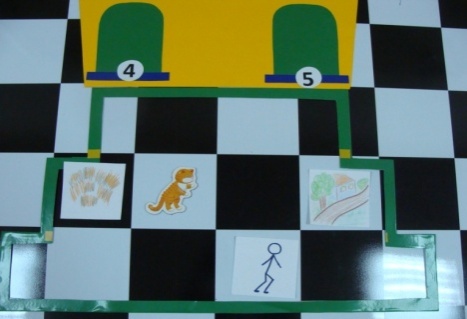 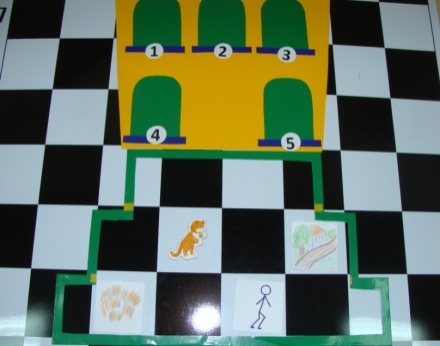 Например: «Не пушистая кошка пошла гулять». А какая? Вот тут и активизируется словарь детей: «Рыжая», «чистая», «маленькая»,  «вислоухая»и т.д. Дети не просто подбирают слова, а сразу говорят это слово в предложении (в нужном контексте). 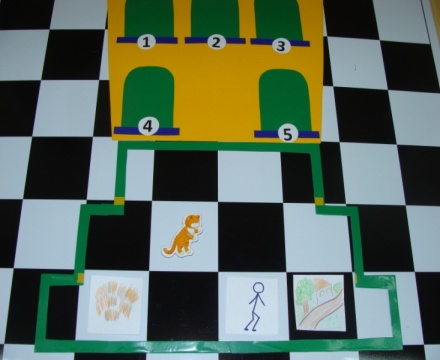 Пушистая кошка  пошла НЕ гулять. А Что стала делать? «спать, есть, играть» и  т. д. с каждым словом.Дети сами пробуют зашифровывать, отгадывать и проводить слова через поляну.  Игра «Дружный автобус» Цель: Самостоятельное построение фразы.После того, как слова перешли через чудесную полянку, они  садятся в автобус. (Сажаем слова  в окна автобуса - получаем предложение). Автобус у каждого ребенка свой. Следовательно, и предложения тоже будут разные. А куда же они едут? Предлагаем продолжить фразу. Автобус остановился и, что же произошло дальше? Можно продолжить и составить рассказ.